Семинар для предпринимателей            "Новое в земельном кодексе РФ»  Дата: 23 октября 2015 года.Место проведения - г. Кунгур, ул. Советская, 22, Администрация Кунгурского муниципального района, конференц зал Регистрация участников    9.30 – 10.00Время проведения           10.00 – 16.00                    Программа семинара: 1. Изменения в Земельный кодекс РФ.
Предоставление земельных участков в собственность на торгах, без торгов, бесплатно, за плату (1 час)
2. Предоставление земельных участков в аренду на торгах, без торгов, бесплатно, за плату.
Вопросы определения арендной плате на примере обращений
Обмен земельных участков (1 час) 12.00 – 13.00 – Обеденный перерыв

3. Сервитут, соглашение о сервитуте, плата за сервитут
Размещение без предоставления и сервитута
Перераспределение земельных участков (1 час)
4. Объекты незавершенного строительства на арендуемом земельном участке
Вопросы приватизации арендуемых помещений на примере обращений (1 час)
5. Ответы на вопросы.
Индивидуальные консультации (1час).  К участию приглашаются:- Руководители организаций- Собственники бизнеса- Индивидуальные предприниматели - Главы КФХ Ведущий лектор семинара:   Карпова Марина Ивановна. Общественный омбудсмен по кадастрам и земельно-имущественным отношениям при Уполномоченном по защите прав предпринимателей при Президенте Российской Федерации. (г.Москва). Председатель Подкомитета по антикоррупционной экспертизе и оценке регулирующего воздействия Комитета по предпринимательству в сфере экономики недвижимости ТПП РФ. Независимый эксперт Минюста РФ по антикоррупционной экспертизе. Член тематической секции «Оценка объектов недвижимости» при Научно-консультативном совете Росреестра. 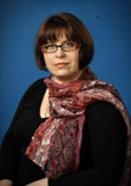  Член рабочей группы Совета ТПП РФ по саморегулированию по разработке Кодекса дисциплинарной ответственности.Запись по телефону: 6-45-96 или по эл. почте: anna.kulygina.89@mail.ru (Консультант- Кулыгина Анна Александровна)УЧАСТИЕ В СЕМИНАРЕ БЕСПЛАТНОЕСеминар реализуется Пермским фондом развития предпринимательства по заказу Министерства промышленности, предпринимательства и торговли Пермского края. Организует семинар Аудиторско-консалтинговая компания «Налоги и право»  